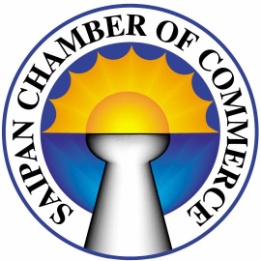 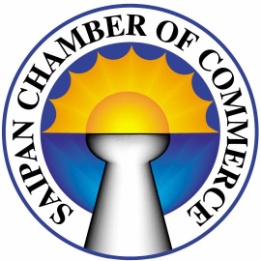 June 7, 2019Representative Joel CamachoChairman, House Standing Committee on Judiciary & Governmental Operations 21st Commonwealth of the Northern Marianas LegislatureP.O. Box 500586Saipan, MP 96950Dear Chairman Camacho:The Saipan Chamber of Commerce (SCC) Board of Directors respectfully submits our position on the following bill:  HB 21-001: Establish NMI Pension Fund Act: To establish a retirement plan for Government EmployeesAfter considerable review, the SCC respectfully opposes this bill for the following reasons: The SCC, whose businesses represent a large tax-base for the government, believes that our economy cannot sustain an additional retirement plan for government employees in addition to our current pension fund during this period with a downturn in tourism and our community’s recovery from Typhoon Yutu. The SCC notes that many other municipalities are moving away from pension funds and now relying on 401k providers to alleviate the burden on government. For the reasons indicated above, the SCC respectfully opposes this bill. Thank you for considering our comments: we appreciate the opportunity to give our opinions on how this bill affects the business climate of our island.Regards,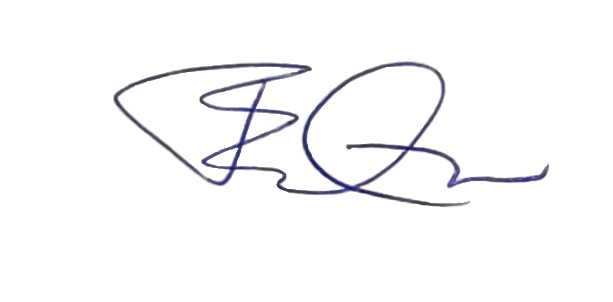 Velma M. PalaciosPresident, SCC Board of DirectorsCC: Representative Joseph Lee Pan T. Guerrero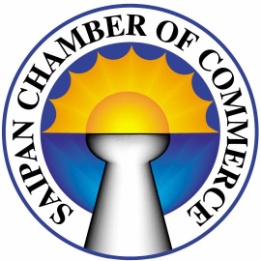 